DRAGA KATARINA,NADAM SE DA SI USPJELA RIJEŠITI LISTIĆE KOJE SAM TI POSLALA.AKO MOŽEŠ PONEKAD POSLUŠAJ I POGLEDAJ SVOJ CD,DANAS SE VRAĆAMO NAŠIM LEKCIJAMA.OTVORI UDŽBENIK NA STRANICI 66.    UČIMO GODIŠNJA DOBA.SPRING- PROLJEĆE,            SUMMER-LJETO                          AUTUMN- JESEN                 WINTER-ZIMAPREPIŠI OVE REČENICE U SVOJU BILJEŽNICU:SPRING IS HERE.I AM FLYING MY KITE.    (PUŠTAM ZMAJA)SUMMER IS HERE.I AM EATING AN ICE CREAM.          (JEDEM SLADOLED)AUTUMN IS HERE.I AM PLAYING FOOTBAL.        (IGRAM NOGOMET)WINTER IS HERE.I AM MAKING A SNOWMAN,         (PRAVIM SNJEGOVIĆA)POGLEDAJ STRANICU 67.KAKO IZGLEDA DRVO U PROLJEĆE, LJETO, JESEN I ZIMU.NAPIŠI IMENA GODIŠNJIH DOBA I OBOJI SLIKU.HAPPY EASTER  - SRETAN USKRSU UDŽBENIKU NA STRANICI 102 , 103 IMAŠ IGRU KOJU MOŽEŠ IGRATI S UKUĆANIMA.KAD STANEŠ NA POLJE S JAJETOM NACRTAŠ GA U SVOJU KOŠARICU. CILJ JE SAKUPITI ŠTO VIŠE JAJA.IMAŠ I NEKA POSEBNA POLJA:GO FORWARD   1           GO FORWARD 2          IDI NAPRIJED JEDNO , ODNOSNO DVA POLJA.GO BACK 1    IDI NATRAG JEDNO POLJE.GO BACK TO START     VRATI SE NA POČETAK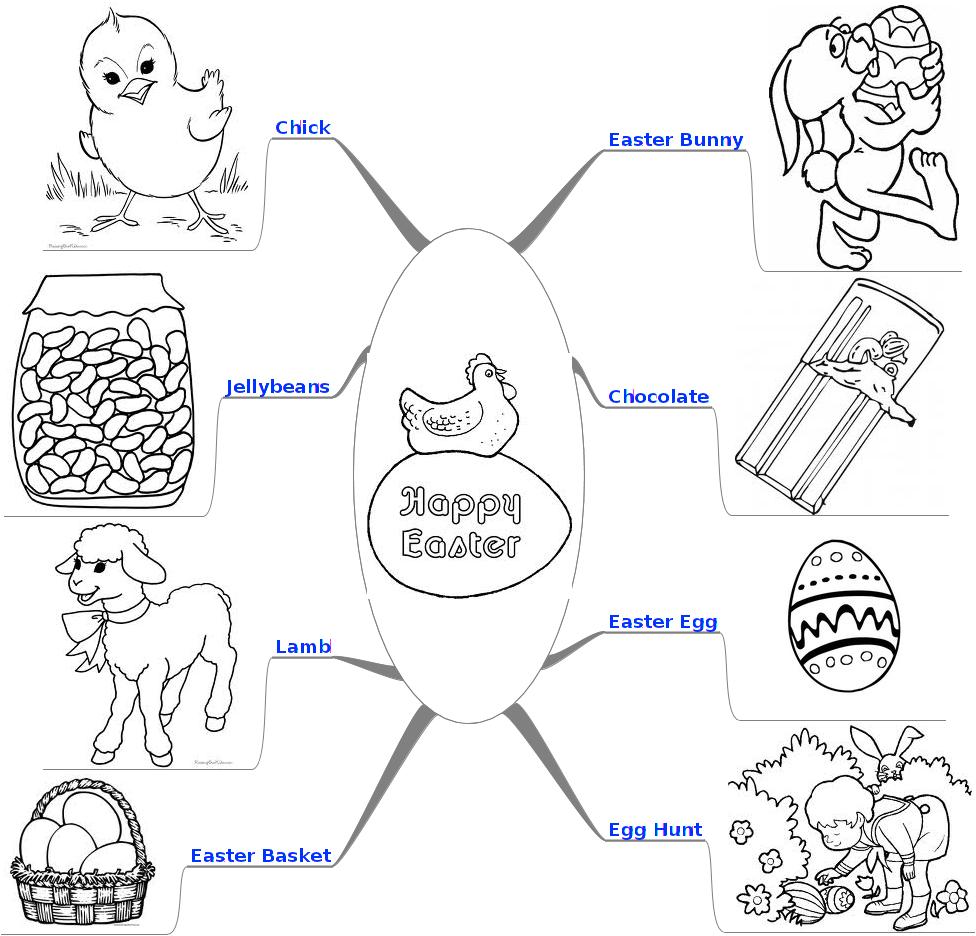 NAUČI RIJEČI I OBOJI SLIKE.